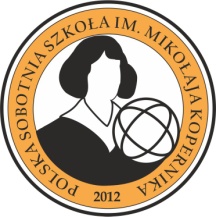 Rok Szk. _______________Data: 		UPOWAŻNIENIE do SAMODZIELNEGO POWROTU UCZNIA PO ZAJĘCIACH								 Klasa _____________                                        (Imię i Nazwisko Ucznia)Niniejszym upoważniam moje dziecko do samodzielnego powrotu do domu po zajęciach w szkole.Kontakt z Rodzicem/Opiekunem: Tel./Mob 							(Imię i Nazwisko Rodzica/Opiekuna)				(podpis Rodzica/Opiekuna)Wypełnić drukowanymiprzeciąć tutajRok Szk._________ Data: 		UPOWAŻNIENIE do SAMODZIELNEGO POWROTU UCZNIA PO ZAJĘCIACH								 Klasa _____________                                        (Imię i Nazwisko Ucznia)Niniejszym upoważniam moje dziecko do samodzielnego powrotu do domu po zajęciach w szkole.Kontakt z Rodzicem/Opiekunem: Tel./Mob 							(Imię i Nazwisko Rodzica/Opiekuna)				(podpis Rodzica/Opiekuna)Wypełnić drukowanymi